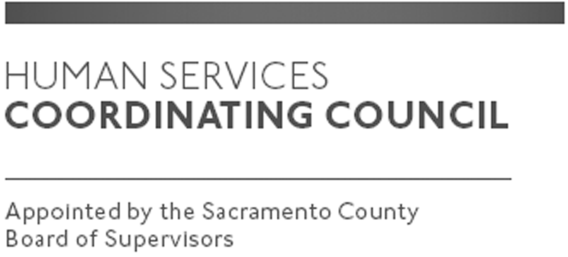 Sacramento CountyHuman Services Coordinating Council Staffed by Cindy Marks, DHAMeeting AgendaNovember 14, 2019, Noon Meeting LocationDept. of Human Assistance2700 Fulton Ave l MapSacramento, CA 95821Conference Room 58Facilitator:	Ernie Brown – ChairMeeting Invitees:HSCC Executive Committee     This meeting is open to the publicTopicPresenterCall to Order Chair Approval of October 10, 2019 MinutesChair Shawn Ayala-Probation Probation Presentation of Recommended Slate of Officers for 2019SecretaryMain Council Meeting/Potluck-December 2019Chair Focus of MABs Moving Forward Chair Member Comments Chair Public CommentsPublicAnnouncementsTBDAdjourn Chair